17ЖОВТНЯ – ЦЕЙ ДЕНЬ В ІСТОРІЇСвята і пам'ятні дніМіжнародні ООН: Міжнародний день боротьби з бідністю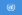 НаціональніДень Республіки Північна Осетія-Аланія Україна: День працівників харчової промисловості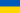 Події1113 — споруджено Києво-Михайлівський Золотоверхий собор  (зруйновано 1934).1346 — битва при Невілс-Кросі: розгром шотландської армії англійськими військами і полонення Давида II, короля Шотландії.1404 — Папою Римським стає Інокентій VII (у миру — Козімо Джентіле Мільораті); правив по 6 листопада 1406.1604 — німецький астроном Кеплер Йоган почав спостереження найновішої зірки (SN 1604), названої згодом його ім'ям.1660 — Слободищенський трактат -договір між гетьманом Юрієм Хмельницьким та Річчю Посполитою.1702 — Битва під Бердичевом.1740 — участники другої Камчатської експедиції Вітуса Берінга заснували Петропавловськ-Камчатський.1855 — англієць Генрі Бессемер запатентував свій процес приготування сталі.1888 — катастрофа під Харковом (Бірки) потягу, яким подорожував російський імператор Олександр III з почтом.1905 — російський імператор Микола II підписав Маніфест про дарування ліберальних свобод і додання Державній Думі законодавчих повноважень.1905 — держави-члени Балканської Ліги оголосили війну Османській імперії.1927 — відбувся ІІ Всеукраїнський собор УАПЦ.1961 — відкрився XXII з'їзд КПРС (проходив до 31 жовтня), на якому ухвалили 3. Програму КПРС і проголосили завдання побудови комуністичного суспільства до 1980року.1967 — у Великій Британії опубліковали «Акт про аборт» («Abortion Act»), який започаткував легалізацію в Західній Європі штучного переривання вагітності (вже узаконеного на той час в соціалістичних країнах).1987 — у Львові створили Товариство Лева.1990 — у Києві на площі Жовтневої революції завершилося голодування студентів, які домоглися від Верховної Ради УРСР прийняття постанови про виконання їхніх політичних вимог[1].1990 — офіційна дата виникнення бази IMDb (Internet Movie Database), найбільша у світі база даних і веб-сайт про кінематограф (тодішня назва «rec.arts.movies movie database»).1991 — у СРСР з'явився оператор ГласНет, очевидно, перший оператор інтерактивного (у початковому варіанті — термінального) доступу до мережі Інтернет.1996 — Аслан Масхадов став прем'єр-міністром коаліційного уряду Чеченської Республіки Ічкерія.Народились1696 — Август ІІІ Фрідерік, король Польщі і курфюрст Саксонії з 1733 (†1763)1727 — Джон Вілкс (John Wilkes), британський політичний реформатор, мер Лондона.1729 — П'єр Монсиньї, французький композитор, творець французької комічної опери («Дезертир»).1760 — Клод Анрі де Сен-Сімон, французький мислитель, соціолог, граф («Нове християнство»).1770 — Енґель Йоган Християн, німецько-австрійський історик (†1814).1796 — Оболенський Євгеній Петрович, декабрист, член Союзу благоденствування, повстанець на Сенатській площі, що поранив багнетом графа Мілорадовіча, сибірський просвітитель.1804 — Надеждін М. І. російський критик, журналіст, історик, етнограф, філософ (†1856).1813 — Георг Бюхнер, німецький поет та драматург.1814 — Головацький Яків Федорович, український поет, письменник, фольклорист (†1888).1865 — Желіговський Люціан, польський воєначальник і політичний діяч.1878 — Римський-Корсаков Андрій Миколайович, радянський музикознавець, філософ, редактор.1903 — Гречко Андрій Антонович, Маршал Радянського Союзу, міністр оборони СРСР (1967 —1976).1903 — Натаніель Вест (Nathanael West), американський письменник («День сарани»).1908 — Зак Галина, художниця декоративного розпису.1912 — Іван Павло I (до інтронізації —Альберто Лучиані), Папа Римський з 26 серпня по 28 вересня 1978 (один з найкоротших понтіфікатів за всю історію папства)1913 — Лейманіс Олександр, латвійський кинорежіссер («Армія Трясогузки», «Слуги диявола»).1915 — Артур Міллер, американський драматург. Був одружений на Мерілін Монро.1918 — Рита Гейворт (справжнє ім'я Маргарита Кармен Кансино), американська актриса і танцівниця.1920 — Мігель Делібес Сетьєн, іспанський письменник1923 — Уткін Володимир Федорович, учений у області машинобудування, академік РАН, президент Академії космонавтики ім. К. Е. Ціолковського.1931 — Анатолій Приставкін, російський письменник1933 — Андрій Кушніренко, український композитор, хоровий диригент, народний артист УРСР.1936 — Драч Іван Федорович, український письменник, засновник Руху, депутат Верховної Ради («Соняшник», «Іду до тебе»).1937 — Нонна Суржина, українська оперна співачка, народна артистка СРСР, лауреат Шевченківської премії.1938 — Юрій Скирда, художник кіно, режисер-аніматор (†1994).;1942 — Андріс Андрейко, латиський спортсмен, міжнародний гросмейстер з міжнародних шашок (1966), триразовий чемпіон світу, чотирикратний чемпіон Європи, восьмикратний чемпіон СРСР.1946 — Адам Міхнік, польський громадсько-політичний діяч, журналіст, дисидент.1949 — Оуен Артур, прем'єр-міністр Барбадосу (з 1994 року).1956 — Мей Джемісон, перша американська чорношкіра астронавтка.1956 — Кен Морров (Ken Morrow), американський хокеїст, захисник «Нью-Йорк Айлендерс». Олімпійський чемпіон 1980 року, чотирикратний володар Кубка Стенлі. У 1980 році він протягом трьох місяців став олімпійським чемпіоном і виграв Кубок Стенлі, чого раніше не вдавалося нікому.1962 — Майк Джадж (Mike Judge), продюсер, актор, режисер, сценарист, композитор і аніматор; автор мультиплікаційного серіалу «Бівіс і Батхед» («Beavis and Butt-head»).1974 — Мирослав Слабошпицький, український кінорежисер.1974 — Емінем (англ. Eminem), американський реп-виконавець (справжнє ім'я — Маршалл Матерс).1979 — Кімі Ряйкконен, фінський автогонщик, чемпіон світу 2007 року з автогонок у класі Формула-1.Померли1786 — Йоганн Людвіг Аберлі, швейцарський художник і живописець, відомий своїми швейцарськими ландшафтами, гравірованими на міді1836 — Кіпренський Орест Адамович, російський художник, графік і маляр, майстер портрету.1849 — Фредерік Шопен, польський композитор і піаніст, представник романтизму в музиці.1887 — Густав Кірхгоф, німецький фізик, що відкрив цезій і рубідій1893 — Пильчиков Дмитро Павлович, громадський і культурний діяч, педагог (*1821). Батько українського фізика Миколи Пильчикова.1934 — Сантьяго Рамон-Кахаль (Santiago Ramyn у Cajal), іспанський фізіолог, гістолог, лауреат (*1852).1972 — Турк Брода, канадський хокеїст українського походження.1974 — Томотака Тадзака (Tomotaka Tasaka), японський режисер (*1902).1982 — Мішурин Олексій Олександрович український оператор і кинорежіссер («Королева бензоколонки») (*1912).1984 — Буков Єміліан Несторович, молдовський письменник і громадський діяч.1994 — Холодов Дмитро, журналіст «Московського комсомольця», жертва замовленого вбивства (*1967).1996 — Балик Ярослав (Jaroslav Balík), чеський режисер (*1924).